© CVTemplateMaster.comThis CV template may be used for personal use ONLY. Please see our terms of use. For questions, contact us: contact@cvtemplatemaster.com The images and fonts used in this file are used under licence and must not be reproduced, except in connection with the use of this CV template for your own personal use.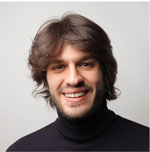 James MaySALES DIRECTORHere’s a little introduction about myself, highlighting some of my key skills, achievements and reasons why someone would want to employ me. This will grab the attention of the HR manager and convince them to read on and find out more.James MaySALES DIRECTORHere’s a little introduction about myself, highlighting some of my key skills, achievements and reasons why someone would want to employ me. This will grab the attention of the HR manager and convince them to read on and find out more.James MaySALES DIRECTORHere’s a little introduction about myself, highlighting some of my key skills, achievements and reasons why someone would want to employ me. This will grab the attention of the HR manager and convince them to read on and find out more.James MaySALES DIRECTORHere’s a little introduction about myself, highlighting some of my key skills, achievements and reasons why someone would want to employ me. This will grab the attention of the HR manager and convince them to read on and find out more.https://www.cvtemplatemaster.com https://www.cvtemplatemaster.com https://www.cvtemplatemaster.com Work ExperienceWork ExperienceWork ExperienceSkillsSkillsSkillsExceptional IT, budget and report writing skillsExcellent sales and negotiation skillsThe ability to motivate and lead a teamExcellent communication and 'people skills'Good planning and organisational skillsThe proven ability to work calmly under pressureExceptional IT, budget and report writing skillsExcellent sales and negotiation skillsThe ability to motivate and lead a teamExcellent communication and 'people skills'Good planning and organisational skillsThe proven ability to work calmly under pressureExceptional IT, budget and report writing skillsExcellent sales and negotiation skillsThe ability to motivate and lead a teamExcellent communication and 'people skills'Good planning and organisational skillsThe proven ability to work calmly under pressure03/2016 - dateJob TitleA COMPANYExceptional IT, budget and report writing skillsExcellent sales and negotiation skillsThe ability to motivate and lead a teamExcellent communication and 'people skills'Good planning and organisational skillsThe proven ability to work calmly under pressureExceptional IT, budget and report writing skillsExcellent sales and negotiation skillsThe ability to motivate and lead a teamExcellent communication and 'people skills'Good planning and organisational skillsThe proven ability to work calmly under pressureExceptional IT, budget and report writing skillsExcellent sales and negotiation skillsThe ability to motivate and lead a teamExcellent communication and 'people skills'Good planning and organisational skillsThe proven ability to work calmly under pressure03/2016 - dateJob TitleA COMPANYExceptional IT, budget and report writing skillsExcellent sales and negotiation skillsThe ability to motivate and lead a teamExcellent communication and 'people skills'Good planning and organisational skillsThe proven ability to work calmly under pressureExceptional IT, budget and report writing skillsExcellent sales and negotiation skillsThe ability to motivate and lead a teamExcellent communication and 'people skills'Good planning and organisational skillsThe proven ability to work calmly under pressureExceptional IT, budget and report writing skillsExcellent sales and negotiation skillsThe ability to motivate and lead a teamExcellent communication and 'people skills'Good planning and organisational skillsThe proven ability to work calmly under pressureHere’s what I am doing for this company with an emphasis on my key projects and my achievements since starting here.Key achievementKey achievementKey achievementKey achievementExceptional IT, budget and report writing skillsExcellent sales and negotiation skillsThe ability to motivate and lead a teamExcellent communication and 'people skills'Good planning and organisational skillsThe proven ability to work calmly under pressureExceptional IT, budget and report writing skillsExcellent sales and negotiation skillsThe ability to motivate and lead a teamExcellent communication and 'people skills'Good planning and organisational skillsThe proven ability to work calmly under pressureExceptional IT, budget and report writing skillsExcellent sales and negotiation skillsThe ability to motivate and lead a teamExcellent communication and 'people skills'Good planning and organisational skillsThe proven ability to work calmly under pressure01/2013 – 02/2016Job TitleA COMPANYLanguagesLanguagesLanguages01/2013 – 02/2016Job TitleA COMPANYLanguagesLanguagesLanguagesHere’s what I did for that company. Key achievementKey achievementKey achievement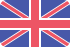 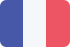 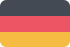 Here’s what I did for that company. Key achievementKey achievementKey achievementEnglishFluentFrenchFluentGermanBasic01/2013 – 02/2016Job TitleA COMPANYInterestsInterestsInterests01/2013 – 02/2016Job TitleA COMPANYInterestsInterestsInterestsHere’s what I did for that company. Key achievementKey achievementKey achievementWhen I’m not spending time with my beautiful family, I enjoy walking, cycling, hiking and the theatre. I have a particular interest in Opera.When I’m not spending time with my beautiful family, I enjoy walking, cycling, hiking and the theatre. I have a particular interest in Opera.When I’m not spending time with my beautiful family, I enjoy walking, cycling, hiking and the theatre. I have a particular interest in Opera.QualificationsQualificationsQualificationsContactContactContact2012BSc(Hons) MarketingA UNIVERSITYAddress: 21 The Street, Birmingham Email: jamesmay@hotmail.comTel: 01623 123456 or 07984 182911LinkedIn: JamesMayAddress: 21 The Street, Birmingham Email: jamesmay@hotmail.comTel: 01623 123456 or 07984 182911LinkedIn: JamesMayAddress: 21 The Street, Birmingham Email: jamesmay@hotmail.comTel: 01623 123456 or 07984 182911LinkedIn: JamesMay2012BSc(Hons) MarketingA UNIVERSITYAddress: 21 The Street, Birmingham Email: jamesmay@hotmail.comTel: 01623 123456 or 07984 182911LinkedIn: JamesMayAddress: 21 The Street, Birmingham Email: jamesmay@hotmail.comTel: 01623 123456 or 07984 182911LinkedIn: JamesMayAddress: 21 The Street, Birmingham Email: jamesmay@hotmail.comTel: 01623 123456 or 07984 182911LinkedIn: JamesMayAddress: 21 The Street, Birmingham Email: jamesmay@hotmail.comTel: 01623 123456 or 07984 182911LinkedIn: JamesMayAddress: 21 The Street, Birmingham Email: jamesmay@hotmail.comTel: 01623 123456 or 07984 182911LinkedIn: JamesMayAddress: 21 The Street, Birmingham Email: jamesmay@hotmail.comTel: 01623 123456 or 07984 182911LinkedIn: JamesMay20093 A Levels (A, A, C)A COLLEGEAddress: 21 The Street, Birmingham Email: jamesmay@hotmail.comTel: 01623 123456 or 07984 182911LinkedIn: JamesMayAddress: 21 The Street, Birmingham Email: jamesmay@hotmail.comTel: 01623 123456 or 07984 182911LinkedIn: JamesMayAddress: 21 The Street, Birmingham Email: jamesmay@hotmail.comTel: 01623 123456 or 07984 182911LinkedIn: JamesMay20093 A Levels (A, A, C)A COLLEGEAddress: 21 The Street, Birmingham Email: jamesmay@hotmail.comTel: 01623 123456 or 07984 182911LinkedIn: JamesMayAddress: 21 The Street, Birmingham Email: jamesmay@hotmail.comTel: 01623 123456 or 07984 182911LinkedIn: JamesMayAddress: 21 The Street, Birmingham Email: jamesmay@hotmail.comTel: 01623 123456 or 07984 182911LinkedIn: JamesMayAddress: 21 The Street, Birmingham Email: jamesmay@hotmail.comTel: 01623 123456 or 07984 182911LinkedIn: JamesMayAddress: 21 The Street, Birmingham Email: jamesmay@hotmail.comTel: 01623 123456 or 07984 182911LinkedIn: JamesMayAddress: 21 The Street, Birmingham Email: jamesmay@hotmail.comTel: 01623 123456 or 07984 182911LinkedIn: JamesMay20079 GCSES (A* - C)A SCHOOLAddress: 21 The Street, Birmingham Email: jamesmay@hotmail.comTel: 01623 123456 or 07984 182911LinkedIn: JamesMayAddress: 21 The Street, Birmingham Email: jamesmay@hotmail.comTel: 01623 123456 or 07984 182911LinkedIn: JamesMayAddress: 21 The Street, Birmingham Email: jamesmay@hotmail.comTel: 01623 123456 or 07984 182911LinkedIn: JamesMay20079 GCSES (A* - C)A SCHOOLAddress: 21 The Street, Birmingham Email: jamesmay@hotmail.comTel: 01623 123456 or 07984 182911LinkedIn: JamesMayAddress: 21 The Street, Birmingham Email: jamesmay@hotmail.comTel: 01623 123456 or 07984 182911LinkedIn: JamesMayAddress: 21 The Street, Birmingham Email: jamesmay@hotmail.comTel: 01623 123456 or 07984 182911LinkedIn: JamesMay